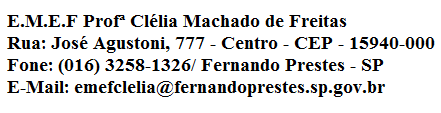 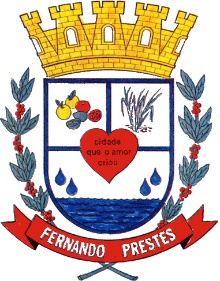 E.M.E.F. “CLELIA MACHADO DE FREITAS” DISCIPLINA: INGLÊSPROFESSOR (A): ANA MARIAALUNO(A):_____________________________________________ 2º ANO____Data: __/__/____ACESSAR VÍDEO NO YOUTUBE PARA ASSISTIR A AULA DA SEMANA DE 01 A 05 DE MARÇO DA PROFESSORA ANA MARIA.https://www.youtube.com/watch?v=mXFuqw8rFD4ASSUNTO: MY SCHOOL  (MINHA ESCOLA)PINTE BEM BONITO AS IMAGENS DAS PALAVRAS QUE FAZEM PARTE DA SCHOOL (ESCOLA), E  ESCREVA NAS LINHAS ABAIXO O NOME DA CADA UMA, EM INGLÊS:VAMOS BRINCAR DE QUEBRA – CABEÇA COM O VOCABULÁRIO QUE APRENDEMOS: School https://www.jigsawplanet.com/?rc=play&pid=206923483af0  Students https://www.jigsawplanet.com/?rc=play&pid=1fc7a5a37482  Teacher : https://www.jigsawplanet.com/?rc=play&pid=118ce0c3d1da&pieces=16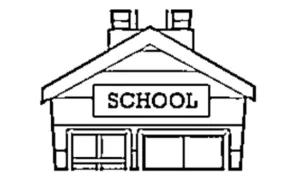 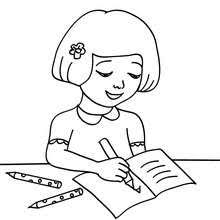 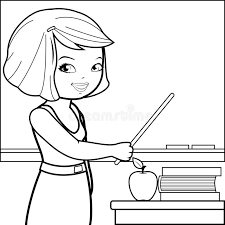 SCHOOL – ESCOLASTUDENT – ESTUDANTETEACHER – PROFESSORA 